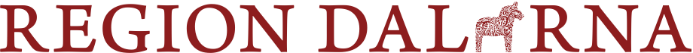 Minnesanteckningar RUG missbruk/beroende 2019-01-21Tid: 21 januari 13.15 –14.30Plats:  	Region Dalarna, FalurummetNärvarande: Sten Eriksson, Region Dalarna, Mats Carlsson, Region Dalarna, Susanna Berglund, Region Dalarna och Therese Olsson, Region Dalarna.Frånvarande: Ewa Kjell, Borlänge, Carina Frelin, Region Dalarna, Jonas Hopfgarten, Region Dalarna, Veronica Ower, Malung-Sälen, Helen Solarfs, Leksand, Linn Leksell, Smedjebacken, Magnus Sjöden, Polisen, Ulrika Andersson, Länsstyrelsen, Ann-Marie Molin, Säter, Magdalena Dejke Rantanen, Falun, Marie Edbom, Mora, Helena Hanno Enochsson, Region Dalarna och Ulf Kassfeldt, Högskolan. Fastställande av dagordningGodkännes. Tyvärr stor frånvaro denna gång.Föregående minnesanteckningGodkännes läggs till handlingarnaArbetet våren 2019, flödesanalys, unga/unga vuxna, revidering samverkansöverenskommelse och vårdprogram.Arbetsgrupper för flödesanalys och ung/unga vuxna är kallade till ett första möte. Så där påbörjas arbetet utifrån de riktlinjer för deras arbete som finns.Gällande översyn/revidering av vårdprogram (mars 2019) och samverkansöverenskommelse(maj 2019) så beslutar RUG att detta arbete ska slås ihop och genomföra av en Basgrupp på 6 – 7 personer från avd 65, vårdutvecklaren psykiatri, primärvård, 2 från kommunerna och öppenvårdspsykiatrin och utvecklingsledare missbruk- och beroende.Basgruppen kan sedan i olika delar ta hjälp ute i de berörda verksamheterna av den kompetens som kan behövas.Det vore bra att få med de som finns kvar i verksamheten som deltog i det förra arbetet.Utifrån att RUG inte har sitt nästa möte förens i mars vore det bra om förslag på lämpliga deltagare i Basgruppen lämnas till Sten Eriksson via mail sten.eriksson@regiondalarna.se.BESLUT:Besluta hemställa att Länschefsnätverket ger uppdrag till RUG att utse basgrupp enligt angivet förslag och påbörja arbetet med översyn/revidering av de båda dokumenten.Läget TN-platser.Avesta och Mora går igång 1 februari 2019. Falun bygget klar i maj. Under tiden tillhandahålla i möjligaste mån till dess på avd 65.Sjuksköterska dubbla nattetid till 2, 1 per våning. Löser också med timanställning vid behov. Rapport genomlysning tillnyktring Region Örebro.Var och en läser inget mer från vår sida.SUDInget.Information från RegionenDet har påbörjats samtal med Sofia Jarl om arbetet med det nya rådet.Chefstjänsten för Hälsa och Välfärd går ut i slutet av januari. När Helena lämnar 1 februari kommer någon TF att sköta hennes uppdrag tills chefstjänsten är tillsatt.Övriga frågorTherese O informerade lite om sitt arbete inflytande- och delaktighet – psykisk hälsa med brukarorganisationerna.Gällande SMADIT broschyren beslutades att meningen på sid 3 ”Berätta att du fått ett SMADIT erbjudande” ska tas bort. Sedan ska loggorna för landstinget och Region Dalarna bytas ut mot den nya som gäller för Region Dalarna.8.. Avslutning och nästa möte 4 mars 2019 13.15 – 16.00HandläggareSten Eriksson023-77 70 55sten.eriksson@regiondalarna.se2019-01-212019-01-21Sida1(2)HandläggareSten Eriksson023-77 70 55sten.eriksson@regiondalarna.seHandläggareSten Eriksson023-77 70 55sten.eriksson@regiondalarna.seSten ErikssonUtvecklingsledareHälsa och välfärd